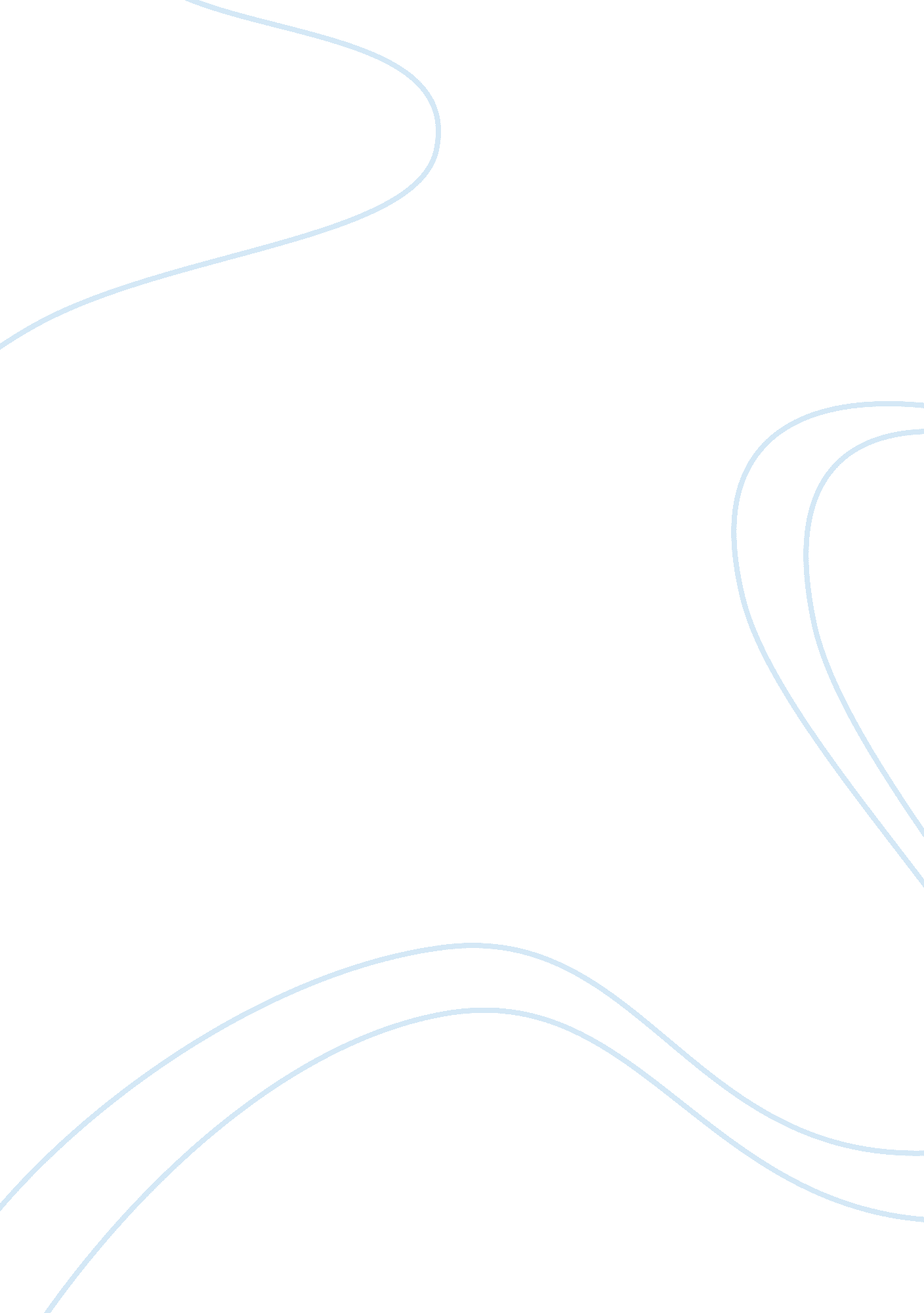 Consumer behavior project business essay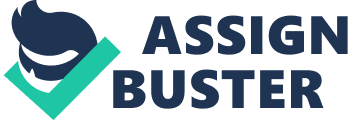 \n[toc title="Table of Contents"]\n \n \t 1. 1 Background of the survey \n \t 1. 2 Statement of the Problem \n \t 1. 3 Aim and Objective \n \t 1. 3. 1 The Aim of the Study \n \t 1. 3. 2 Objective \n \t 1. 4 Scope of the Undertaking \n \t 1. 5 Focus of the survey \n \t 1. 6 Significance of the survey \n \n[/toc]\n \n 1. 1 Background of the survey Carbonated soft drink Pepsi was foremost manufactured in 1890 by Caleb Davis Bradham in US. Since so there had been a important change that has been brought out in the merchandise in order to get by up with the altering external scenario. In 1898 it was named as Brad 's Drink, which was changed to Pepsi-Cola in 1903 and eventually to Pepsi in 1961. It has a critical merchandise line that includes Dr Pepper, 7 Up, Irn Bru, Cola Turka, Big Cola, etc. One of the most influencing people associated with Pepsi was Nickolas Dias who made critical part in specifying the selling scheme of the merchandise that eventually made high terminal influence over the consumer behaviour. One of its premier rivals is 'Coca-Cola ' . Heating up of this competition was foremost observed during 1970s that made Pepsi to carry on trials like 'Pepsi Challenge ' , which could besides be stated as unsighted gustatory sensation trial in order to retain its individuality in the competition. In response coca-cola besides changed its scheme by establishing modified version of their authoritative drink. Such activities had ever been at that place since so by both sides so that better portion of consumer market could be attained without any disagreement. ( A Brief Pepsi History ) Although coca-cola was manner in front in this race Pepsi, but the difference is shriveling on a humdrum footing without any 2nd sentiment. This is due to the fact that Pepsi has now started recognizing consumer behaviour in an improved mode. If we talk about consumer behaviour, it has ever been tilted towards coca-cola at all points of clip. One of the premier alterations that had ever been at that place in this merchandise is its tagline which had been continuously altered as it is one of the basic entities that makes a deep impact over consumer behaviour. One of the mileposts encountered in the history was when coca-cola announced that it has changed its expression to render the better and improved merchandise to its client, which was termed as Coke. This measure was initiated for contradicting the induction taken by Pepsi referred to as Pepsi Challenge. In a study conducted in 2008, market portion of Pepsi Co in US was found to be approximately 30. 8 % as compared to that of 42. 7 % of Coca-Cola. In most of the parts of US, coca-cola outperforms Pepsi, but the parts where contrary go on include New York, Buffalo, etc. Consumer behaviour in Asiatic part could be understood from the fact that market portion of Coca-Cola in this part was approximately 50 % harmonizing to a study conducted in 2005. A major proportion of universe 's population was leaned towards coca-cola in earlier times, but now a new side of the coin has been stumbled upon. 1. 2 Statement of the Problem This undertaking needs to explicate the consumer behaviour towards Pepsi, i. e. whether they are satisfied from its current merchandise line or is there any demand to convey out the changed to do it more acceptable. 1. 3 Aim and Objective 1. 3. 1 The Aim of the Study Aim of this survey is to research consumer behaviour based over assorted factors towards Pepsi in order to better understand the client demands and supply certain recommendations for alterations if necessary to derive coveted competitory advantage over its rival company. 1. 3. 2 Objective Aim of the survey is to analyse several strengths and failings of the company to better understand its consumer behaviour. 1. 4 Scope of the Undertaking Area of research is fundamentally focused over youth as this section is the largest consumer of Pepsi 's or this peculiar merchandise line. In order to execute this activity successfully and in a hazel-free mode, Abu Dhabi University was chosen as the subdivision over which this research would be based upon. In this research, both male and female prevarication in the class of 18 to 30 old ages are included so as to do an inclusion of all the facts and aspects into history. This will besides assist in better apprehension of the bounds and restraints of Pepsi due to which it is ever considered to as a follower of coca-cola and non as a market leader. In order to carry on the research in an overall mode factors like Monetary value, Advertising & A ; publicity, Its winning schemes, Effectiveness of advertisement runs, Customer attractive force towards advertizements, Affect of famous persons in the advertizements, Pepsi 's enlargement in international spreading, Customer satisfaction with form & A ; size of the merchandise, Changes required like colour, spirit, form, motto, etc All these factors as designed in such a mode that they will be covering most of the facets of the client behaviour and any demand to do alterations in a manner that it will be reflected in an expressed format by this research. But above all, this peculiar sphere of the market will clearly reflect changes that have come in the clients over the period of clip towards carbonated soft drink. ( Levis, 2005 ) 1. 5 Focus of the survey Focus of the survey will be exactly over the betterment that can be brought out in Pepsi 's merchandises in such a mode that it would be able to vie with its biggest challenger in an efficient mode. Another factor over which focal point is made is that what are the new characteristics that are doing effectual alteration in the schemes of such companies in enticing the attending of their consumers and heighten their client base? All these factors will be decided by the consumer behaviour research along with certain antecedently available informations sing the same. Therefore chiefly, our focal point will be over undermentioned facets, Understanding Customer attitude towards Pepsi merchandise base by detecting their reaction against several inquiries asked by them in order to transport out the research. Specifying a clear relationship between assorted factors associated with the merchandise and its impact over the gross revenues as it is straight related to the success of the merchandise. Finally doing recommendations about alterations that could be brought out in the merchandise line in order to do certain that endurance could be made possible in such a ferocious competitory scenario. 1. 6 Significance of the survey If we concentrate over present market state of affairs, we would detect that it is extremely volatile and flexible in nature that require changeless alterations by direct client based organisations in order to retain their individuality without any affect to its internal construction in a negative mode. For this intent, companies have to carry on regular market researches in order to obtain current market state of affairs in an accurate manner and take enterprises to tackle those chances to the maximal possible extent. Another factor that would mean importance of this survey is continuously altering planetary market. In past few old ages, globalisation has made a deep impact over operation of all the organisation in one manner or the other. Therefore in no manner it could get away from this peculiar aspect which is impacting public presentation of all the organisation without any exclusion. There is besides a factor of understanding clients in such a state of affairs if a company like Pepsi is willing to non merely continue, but besides augment its laterality in the market. This survey will assist in creative activity of elaborate selling programs that are a important portion of strategic planning and could non be skipped at any cost. Strategic programs are the entities that can be held wholly responsible for promotion of concern and raising the net incomes beyond certain bounds, therefore policies of such researches are defined in such a mode that they will assist in doing it an effectual step to raise organisational productiveness. 